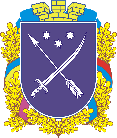 дніпропетровська  міська  радаVI   С К Л И К А Н Н Яс е с і яр і ш е н н яПро  затвердження  Методики  роз-рахунку   і   порядку  використання плати за  оренду комунального  не-рухомого майна(зі змінами, внесеними рішеннями міської ради: від 13.04.2016 № 29/6;від 19.06.2019 № 38/46;від 25.09.2019 № 113/48;від 27.11.2019 № 55/50;від 22.07.2020 № 94/59)(у тексті рішення слова «Типовий договір» замінено словами «Примірний договір», згідно з рішенням міської ради від 22.07.2020 № 94/59)Міська рада відзначає таке.Дніпропетровською міською радою було прийнято рішення від  21.03.2007 № 41/11 «Про  оренду  нерухомого майна,  що   належить до  комунальної  власності територіальної громади міста», до якого згідно з вимогами чинного законодавства міською радою було внесено зміни та доповнення. З метою удосконалення відносин, пов’язаних з орендою нерухомого майна, що належить до комунальної власності територіальної громади міста, нормативного регулювання та удосконалення Методики розрахунку і порядку використання плати за оренду  комунального нерухомого майна, застосування   орендних ставок за використання комунального нерухомого майна,  відповідно до листа департаменту корпоративних прав та правового забезпечення Дніпропетровської  міської  ради  від 28.11.2011 вх. № 8/6168, враховуючи методологічні засади, визначені Постановою Кабінету Міністрів України від 04.10.1995 № 786 «Про Методику розрахунку орендної плати за державне майно та пропорції її розподілу», із змінами, керуючись законами України «Про оренду державного та комунального майна», «Про засади державної регуляторної політики у сфері господарської діяльності» і «Про місцеве самоврядування в Україні», міська рада В И Р І Ш И Л А :1. Затвердити Методику розрахунку і порядку використання плати за оренду комунального нерухомого майна (додаток). 2. Визнати, що договори оренди комунального нерухомого майна, укладені до прийняття цього рішення, є дійсними.3. Використовувати при проведенні конкурсів на право оренди комунального нерухомого майна орендні ставки (п. 1 цього рішення) і застосовувати їх  як стартові  (початкові). Також за результатами конкурсу може  бути передбачено більший розмір орендної ставки (плати).4. Викласти Примірний договір оренди нерухомого майна, що належить до комунальної власності територіальної громади міста у новій редакції (додається).(Примірний договір у редакції рішення від 22.07.2020 № 94/59)5. Вважати такими, що втратили чинність:5.1. Рішення міської ради від 27.06.2007 № 21/16 «Про внесення доповнень до рішення міської ради від 21.03.07 № 41/11 «Про оренду нерухомого майна, що належить до комунальної власності територіальної громади міста».5.2. Рішення міської ради від 25.07.2007  № 12/17 «Про внесення змін та доповнень до рішення міської ради від 21.03.07 № 41/11 «Про оренду нерухомого майна, що належить до комунальної власності територіальної громади міста».5.3. Пункт 1.3 рішення міської ради від 26.03.2008 № 43/30 «Про внесення змін та доповнень до рішення міської ради від 21.03.07 № 41/11 «Про оренду нерухомого майна, що належить до комунальної власності територіальної громади міста», із змінами та доповненнями».5.4. Рішення міської ради від 27.05.2009 № 25/46 «Про орендні ставки за використання комунального нерухомого майна».5.5 Рішення міської ради від 24.02.2010 № 13/55 «Про внесення змін до рішення міської ради від 27.05.09 № 25/46 «Про орендні ставки за використання комунального нерухомого майна».5.6. Рішення міської ради від 24.02.2010 № 34/55 «Про застосування орендних ставок за використання комунального нерухомого майна у розмірі                    45 відсотків встановленого обсягу».	6. Оприлюднити це рішення у встановленому порядку.7. Контроль за виконанням цього рішення покласти на постійну комісію міської ради з питань комунальної власності (Гуфман Г. Л.) та першого заступника міського голови Крупського А. Ф.Міський голова								                                                        І. І. КуліченкоКодифікацію проведено станом на 27.07.2020 Директор департаменту по роботі зактивами Дніпровської міської ради                                                 Д. І. МовшинДодаток                                                                      до рішення міської радивід 29.02.2012  № 8/21(зі змінами,  внесеними рішеннями міської ради: від 13.04.2016 № 29/6; від 27.11.2019 № 55/50)  МЕТОДИКАрозрахунку і порядку використання платиза оренду комунального нерухомого майна1. Методику розрахунку і порядку використання плати за оренду комунального нерухомого майна (надалі – Методика) розроблено з метою створення єдиного організаційно-економічного механізму справляння плати за оренду нерухомого майна комунальних підприємств, організацій, установ, закладів, підприємств інших форм власності, на балансі яких перебувають об’єкти нерухомості, що належать до комунальної власності територіальної громади міста, а також комунального нерухомого майна, що не ввійшло до статутного фонду господарського  товариства, але перебуває на балансі товариства.2. Згідно з Методикою розраховується розмір орендної плати. 3. Розмір орендної плати встановлюється договором оренди між орендодавцем та орендарем.4. Якщо майно орендується бюджетними установами та організаціями, орендна плата вноситься за рахунок коштів, передбачених кошторисами на  їх утримання.5. Орендна  плата  за  цією Методикою розраховується у такій послідов-ності:  визначається  розмір  річної  орендної  плати.  На основі   розміру   річної  орендної  плати  встановлюється  розмір орендної  плати  за  базовий  місяць  розрахунку  орендної плати - останній місяць, за який визначено індекс інфляції, яка фіксується у договорі оренди. З урахуванням розміру орендної плати за базовий місяць оренди  розраховується  розмір орендної плати за перший та наступні  місяці  оренди.6. У  разі, коли термін оренди менший чи більший за одну добу або за один місяць,  то на  основі  розміру  місячної  орендної  плати розраховується  добова,  а у разі необхідності - на основі розміру добової  орендної  плати  розраховується  погодинна орендна плата.6.1. У разі, коли майно орендується щоденно на термін, менший за 6 годин, розмір річної орендної плати визначається за формулою:Опл = Вп х Сор х Чд / 8, де 	Опл - річна орендна плата, грн.; Вп - вартість орендованого майна, визначена шляхом  проведення незалежної оцінки, грн.; Сор - орендна ставка, визначена згідно з додатком до Методики; Чд - час оренди за день. 	6.2. У разі, коли майно орендується менше, ніж 4 дні за тиждень  протягом місяця або більшого терміну оренди, розмір річної орендної плати визначається за формулою:Опл = Вп х Сор х Чт / 5, де Опл - річна орендна плата, грн.; Вп - вартість орендованого майна, визначена шляхом  проведення незалежної оцінки, грн.; Сор - орендна ставка, визначена згідно з додатком до Методики; Чт - кількість днів за тиждень. 6.3. У разі, коли майно орендується менше, ніж 4 дні за тиждень  протягом місяця або більшого терміну оренди та щоденно на час, менший за 6 годин, розмір річної орендної плати визначається за формулою:Опл = Вп х Сор х Чт / 5 х Чд / 8, де 	Опл - річна орендна плата, грн.; Вп - вартість орендованого майна, визначена шляхом  проведення незалежної оцінки, грн.; Сор - орендна ставка, визначена згідно з додатком до Методики; Чд - час оренди за день;                        Чт - кількість днів за тиждень. 7. У  разі  оренди  нерухомого майна (крім оренди  нерухомого майна фізичними та юридичними особами, зазначеними у пункті 9 Методики) розмір річної орендної плати визначається за формулою:                                   Вп x Сор                        Опл = ------------;                                       100 
 де   Опл - річна орендна плата, грн.; Вп  -  вартість  орендованого  майна,  визначена  шляхом проведення незалежної оцінки, грн.; Сор - орендна  ставка, визначена згідно з додатком до Методики. Незалежна оцінка вартості об'єкта оренди повинна враховувати його  місцезнаходження  і  забезпеченість  інженерними мережами.  Результати  незалежної  оцінки  є  чинними  протягом  6 місяців  від дня її проведення, якщо інший термін не передбачено у звіті з незалежної оцінки.Якщо орендоване нежитлове приміщення є частиною будівлі (споруди), то оцінка вартості цього приміщення проводиться безпосередньо або опосередковано з  урахуванням  вартості  будівлі (споруди) в цілому за формулою:Вп = Вб : Пб х Пп,де 	Вп  -  вартість  орендованого  приміщення,  яке є частиною будівлі (споруди), грн.; Вб - вартість будівлі (споруди) в цілому (без вартості підвальних приміщень, якщо вони не експлуатуються орендарем),  визначена  шляхом  проведення незалежної оцінки, грн.; Пп - площа орендованого  приміщення,  кв.м; Пб - площа будівлі (споруди) в цілому (без площі підвальних приміщень, якщо вони не експлуатуються орендарем), кв.м.8. У  разі  визначення орендаря   на   конкурсних  засадах орендна плата, розрахована за Методикою, застосовується як стартова, а  умовами  конкурсу  може  бути передбачено більший розмір орендної плати.9. Розмір річної орендної плати за оренду нерухомого майна бюджетними організаціями та установами, які утримуються за рахунок міського бюджету та бюджетів районів у місті, державними та  комунальними закладами охорони здоров'я, комунальними некомерційними підприємствами міської ради, які утримуються за рахунок  державного та місцевих  бюджетів, органами Національної поліції України, органами Державної міграційної служби України, органами Служби безпеки України, підрозділами Служби (військовими частинами) зовнішньої розвідки, органами прокуратури, судовими органами, органами управління Міністерства внутрішніх справ України, Управлінням Державного департаменту з питань виконання покарань в Дніпропетровській області, Головним управлінням юстиції у Дніпропетровській області, військовими комісаріатами, Головним управлінням Державного казначейства України у Дніпропетровській області, Комунальною установою «Дніпропетровський обласний лікарсько-фізкультурний диспансер», Комунальним закладом «Обласна стоматологічна поліклініка», Комунальним закладом «Обласний центр медико-соціальної експертизи», Дніпропетровською державною медичною академією (структурні підрозділи, кафедри медичної академії), управліннями та відділеннями Пенсійного фонду, громадськими організаціями ветеранів Великої Вітчизняної Війни, районними громадськими Чорнобильськими організаціями, громадськими організаціями ветеранів Афганістану, районними та первинними організаціями ветеранів Афганістану, Товариством Червоного Хреста України та його місцевими організаціями, асоціаціями  органів  місцевого  самоврядування із всеукраїнським статусом, державними санітарно-епідеміологічними закладами, державними та комунальними телерадіоорганізаціями, редакціями державних і комунальних періодичних видань та періодичних видань,  заснованих об'єднаннями грома-дян,  державними науково-дослідними установами, навчальними закладами, трудовими і журналістськими колективами, підприємствами зв'язку, що їх розповсюджують, а також інвалідами з метою використання   під  гаражі  для   спеціальних   засобів   пересування,   становить 1 гривня. Індексація річної орендної плати проводиться один раз на рік на підставі  річних  індексів  інфляції у строки, визначені договором оренди.Орендна плата у  розмірі, встановленому згідно з абзацом першим цього пункту, не застосовується у разі оренди нерухомого майна для розміщення засобів масової інформації:- рекламного та еротичного характеру;- заснованих в Україні міжнародними організаціями або за участю юридичних чи фізичних осіб інших держав, осіб без громадянства;- в яких понад 50 відсотків загального обсягу випуску становлять матеріали зарубіжних засобів масової інформації;- заснованих за участю юридичних або фізичних осіб, до сфери діяльності яких належить виробництво та постачання паперу, поліграфічного обладнання, технічних засобів мовлення.(пункт 9 змінено згідно з рішенням від 27.11.2019 № 55/50)10. До плати за оренду нерухомого майна не включаються витрати на утримання орендованого майна та плата за послуги, які відповідно до укладених угод зобов’язуються надавати орендарю комунальне підприємство, організація, господарське товариство, на балансі яких перебуває це майно.Витрати на утримання нерухомого майна, зданого в оренду одночасно кільком підприємствам, організаціям, і прибудинкової території, розподі-ляються між ними залежно від наявності, кількості, потужності, часу роботи електроприладів, систем тепло- і водопостачання, каналізації за  спеціальними  рахунками, а в неподільній частині - пропорційно розміру займаної підпри-ємствами, організаціями  загальної  площі. 	11. Перед розрахунком орендної плати за перший  місяць оренди чи після перегляду  розміру  орендної  плати  визначається  розмір орендної плати за базовий місяць розрахунку за такою формулою:                                        Опл 
                     Опл.міс = ----- x Ід.о. x Ім,                                          12 
     	де Опл  -  розмір  річної орендної плати,  визначений за цією Методикою,  гривень;  Ід.о.  - індекс інфляції за  період  з дати проведення  незалежної оцінки до базового місяця розрахунку орендної плати; Ім  - індекс інфляції за базовий місяць розрахунку орендної плати.12. Розмір орендної плати за перший  місяць  оренди  визначається шляхом  коригування  розміру  орендної  плати за базовий місяць на індекс інфляції за період з першого числа  наступного  за  базовим місяця до останнього числа першого місяця оренди.13. Терміни внесення орендної плати визначаються у договорі.14. Платіжні документи на перерахування до міського бюджету або орендодавцю орендних  платежів  подаються  платниками  установам банку до настання терміну платежу.15. Суми орендної плати, зайво перераховані до бюджету або орендодавцю, зараховуються в рахунок наступних платежів або повертаються платнику у 5-денний термін від дня одержання його письмової заяви.16. Орендна  плата за користування об’єктами нерухомого майна, які належать до комунальної власності територіальної громади міста, перераховується у таких пропорціях:- якщо балансоутримувачем майна є бюджетна установа, заклад, що фінансується з бюджету міста, - 100% на рахунки спеціального фонду цих установ та закладів, як власні надходження, незалежно  від  наслідків господарської діяльності;(абзац перший пункту 16 у редакції рішення від 27.11.2019 № 55/50)- якщо балансоутримувачем майна є підприємство, яке належить до комунальної власності територіальної громади міста, - 70 %  до загального фонду міського бюджету, 30 % - балансоутримувачу, незалежно  від  наслідків господарської діяльності;(абзац третій пункту 16 у редакції рішення від 13.04.2016 № 29/6)- якщо балансоутримувачем комунального майна є підприємство (заклад, установа) іншої форми власності, - 70% до загального фонду міського бюджету,  30 % - балансоутримувачу, незалежно від наслідків господарської діяльності.17. У разі надання єдиним орендодавцем комунального нерухомого майна дозволу орендарю на передачу в суборенду частини орендованого об’єкта,  плата за суборенду, яку отримує орендар, не повинна перевищувати орендної плати орендаря. Розмір плати за суборенду розраховується в порядку, встановленому Методикою. 	Плата за суборенду у частині, що не перевищує орендної плати за майно, яке передається в суборенду, сплачується суборендарем орендарю. 	При цьому різниця між нарахованою платою за суборенду і тією її частиною, що отримує орендар, після її отримання перераховується орендарем до міського бюджету і визначається таким чином:	- за перший місяць суборенди різниця між нарахованою платою за суборенду і тією її частиною, що отримує орендар, погоджується орендодавцем;	- за кожний наступний місяць суборенди різниця між нарахованою платою за суборенду і тією її частиною, що отримує орендар, визначається шляхом коригування різниці за попередній місяць на індекс інфляції за поточний місяць.Міський голова	  	                                  				                              І. І. КуліченкоКодифікацію проведено станом на 27.07.2020 Директор департаменту по роботі зактивами Дніпровської міської ради                                                 Д. І. МовшинДодаток до Методики розрахунку і порядку використання платиза оренду комунального нерухомого майнаОРЕНДНІ СТАВКИза використання комунального нерухомого майна Кодифікацію проведено станом на 27.07.2020 Директор департаменту по роботі зактивами Дніпровської міської ради                                                 Д. І. МовшинЗАТВЕРДЖЕНОРішення міської радивід 29.02.2012 № 8/21(у редакції рішення міської ради від 22.07.2020 № 94/59)ПРИМІРНИЙ ДОГОВІРоренди нерухомого майна,  що належить до комунальної власностітериторіальної громади містам. Дніпро                                                  					  «____»___________20__ р.	Департамент по роботі з активами Дніпровської міської ради, в особі _______, що діє на підставі ______ (далі – Орендодавець),  з одного боку, та _______ в особі_______ (далі – Орендар), що діє на підставі _______ з іншого боку  (разом іменовані – Сторони, а кожна окремо – Сторона),   уклали  цей  договір  про  таке:1. Предмет договоруЗ метою ефективного використання комунального майна Орендодавець  передає, а Орендар приймає в строкове платне користування комунальне нерухоме майно _______ (далі – об’єкт  оренди), площею  ___, розташоване за адресою: _______, вартість якого згідно з незалежною оцінкою (балансовою довідкою) від ________ становить ________ грн без ПДВ, що перебуває на балансі _________________ (далі – Балансоутримувач) для використання під ____________.2. Умови передачі та повернення орендованого майна2.1. Передача об’єкта оренди в оренду не тягне за собою виникнення в Орендаря права власності на цей об’єкт.Власником об’єкта оренди залишається територіальна громада міста Дніпра, а Орендар користується ним протягом строку оренди.2.2. Орендар вступає у строкове платне користування об’єктом оренди з дати підписання Сторонами цього договору та акта приймання-передачі об’єкта оренди.2.3. Балансоутримувач несе ризик за випадкову загибель або пошкод-ження  об’єкта.2.4. З дати припинення цього договору об’єкт оренди повертається протягом 5 календарних днів.2.5. Орендар зобов’язаний повернути об’єкт оренди за актом приймання-передачі об’єкта оренди (додаток 3), підписаним балансоутримувачем, Орендодавцем та Орендарем. Майно вважається поверненим з моменту підписання Сторонами акта приймання-передачі об’єкта оренди.2.6. Складання акта приймання-передачі при передачі об’єкта в оренду покладається на балансоутримувача, а при поверненні об’єкта з оренди – на Орендаря. 3. Орендна плата3.1. Розрахунок орендної плати здійснюється відповідно до Методики розрахунку орендної плати за оренду комунального нерухомого майна, затвердженою міською радою.3.2. Розмір орендної плати (у разі потреби визначається за результатом аукціону) становить _________ гривень без ПДВ /базова за ___________ місяць _________ рік.Нарахування  ПДВ на суму орендної плати  здійснюється згідно з чинним законодавством та в повному обсязі спрямовується Орендарем на рахунок балансоутримувача. Орендна плата за перший місяць оренди визначається шляхом  коригу-вання  розміру  орендної  плати за базовий місяць на індекс інфляції за період з першого числа  наступного  за  базовим місяця до останнього числа першого місяця оренди, починаючи з __________ місяця ______ року.У платіжному дорученні обов’язково зазначити номер договору оренди, дату укладення та назву Орендаря.3.2.1. У разі передачі об’єкта оренди без проведення аукціону розмір орендної плати визначається розрахунком, що є невід’ємною частиною цього договору та становить _________ гривень без ПДВ /базова за ___________ місяць _________ рік/.3.3. За користування об’єктом оренди Орендар сплачує орендну плату, яку спрямовує:а) якщо балансоутримувачем нерухомого майна є підприємство (заклад, установа) іншої форми власності– 70 %  від загальної суми орендної плати у розмірі _____ грн до загаль-ного фонду міського бюджету;– 30 % від загальної суми орендної плати у розмірі ______ грн  на рахунок балансоутримувача об’єкта оренди б) якщо балансоутримувачем нерухомого майна є бюджетна установа, заклад, що фінансується з бюджету міста – 100 % на рахунки спеціального фонду цих установ та закладів як власні надходження.3.4. Орендна плата за кожний наступний місяць визначається шляхом  коригування орендної плати за попередній місяць з урахуванням індексу інфляції  за  поточний  місяць.3.5. Орендна плата сплачується Орендарем щомісяця у термін не пізніше 15 числа місяця, наступного за  звітним,  і не залежить від наслідків господарської діяльності Орендаря. Орендна плата сплачується Орендарем за весь час фактичного використання об’єкта оренди до дати підписання акта приймання-передачі об’єкта оренди включно.З метою автоматизації процесу контролю за надходженням орендної плати за договором оренди розділ «Призначення платежу» платіжного доручення заповнювати в такому порядку:*;101; 22080401*код Орендодавця *код Орендаря *№ договору *від  дата *Х*,де Х- це вид платежу: 1-орендна плата; 2-пеня.3.6. Кошти (орендна плата), які сплачує Орендар  після закінчення строку договору оренди до підписання акта приймання-передачі, не є підставою автоматичного продовження договору на новий термін.3.7.  Не допускається внесення змін до договору оренди в частині зменшення суми орендної плати протягом строку його дії, крім випадків, визначених законодавством, з урахуванням вимог, передбачених Порядком передачі майна в оренду.3.8. Орендна плата, перерахована  несвоєчасно або  не в повному обсязі, підлягає індексації і стягується відповідно до чинного  законодавства України з урахуванням штрафних санкцій у співвідношенні, визначеному п. 3.3 цього договору.3.9. Наднормативна  сума зарахованої плати, що  надійшла Орендодавцю та/або балансоутримувачу, підлягає зарахуванню як наступний платіж або повертається Орендарю за його заявою.4. Використання амортизаційних відрахувань 4.1. Амортизаційні відрахування на об’єкт оренди нараховуються балансоутримувачем і використовуються ним для  відновлення об’єкта оренди.4.2. Поліпшення об’єкта оренди, здійснене за рахунок амортизаційних                                                                                                                                                                                                                                                                             відрахувань, є комунальною власністю територіальної громади міста Дніпра.  5. Обов’язки ОрендаряОрендар зобов’язаний:5.1. Використовувати об’єкт оренди відповідно до його цільового призначення у разі передачі об’єкта без проведення аукціону та умов цього договору.5.2. Своєчасно і у повному обсязі  сплачувати  орендну плату за весь час фактичного використання об’єкта оренди до дати підписання акта приймання-передачі об’єкта оренди включно.5.3. Забезпечувати належне збереження, експлуатацію і санітарне утримання об’єкта  оренди, запобігати  його  пошкодженню  і псуванню.  Утримувати об’єкт оренди у стані, передбаченому санітарними та протипожеж-ними правилами, нести відповідальність  за їх невиконання.5.4. Своєчасно  здійснювати за власний рахунок капітальний, поточний та інші види ремонту орендованого майна. Ця умова договору не розглядається як дозвіл на виконання поліпшень орендованого майна та не покладає на обов’язків Орендодавця стосовно компенсації вартості ремонту.Якщо Орендар подає заяву на погодження Орендодавцем виконання невід’ємних поліпшень орендованого майна, він зобов’язаний надати проектно-кошторисну документацію на здійснення невід’ємних поліпшень. Вартість поточного та/або капітального ремонту, здійсненного Орендарем за власні кошти, в рахунок орендної плати не зараховується. Витрати Орендаря на проведення поточного та/або капітального ремонтів відшкодуванню не підлягають.При проведенні ремонту зовнішніх стін та розміщенні реклами погодити ці дії з департаментом торгівлі та реклами Дніпровської міської ради та з головним архітектурно-планувальним управлінням департаменту по роботі з активами Дніпровської міської ради.5.5. У разі припинення цього договору протягом 5 календарних  днів з дати припинення повернути  об’єкт оренди  за актом приймання–передачі, підписаним балансоутримувачем, Орендодавцем та Орендарем,  у належному стані, не гіршому, ніж на момент передачі його в оренду, з урахуванням нормального фізичного зносу та відшкодувати балансоутримувачу  збитки у разі погіршення стану    або    втрати    (повної    або часткової)    об’єкта оренди  з  вини  Орендаря. Один екземпляр такого акта приймання-передачі  надається Орендодавцю.5.6. У місячний термін після укладення цього договору застрахувати об’єкт оренди на користь балансоутримувача об’єкта оренди (вигодонабувач)  від таких страхових випадків, як: пожежа, затоплення, пошкодження, протиправні дії третіх осіб, пошкодження від стихійних явищ та інших майнових ризиків тощо, і надати копію договору страхування  Орендодавцю. Страхування об’єкта оренди  здійснювати на підставі вартості об’єкта оренди за незалежною оцінкою або балансової вартості у разі передачі об’єкта оренди шляхом аукціону. 5.7. Забезпечити пожежну безпеку згідно із чинним законодавством України.5.8. У разі оренди приміщення під виробничу діяльність погодити її з екологічною службою міста (району) згідно з чинним законодавством.5.9. Забезпечити безперешкодний доступ Орендодавця, інженерних служб, балансоутримувача до орендованих приміщень та надавати за вимогою всю необхідну інформацію і документи щодо об’єкта оренди з метою контролю за використанням об’єкта оренди за цільовим призначенням.5.10. Виконувати інші обов’язки, встановлені нормами законодавства.5.11. Протягом 5 днів з дати укладення цього договору укласти з балансоутримувачем (управителем) або з відповідними службами договір про сплату або відшкодування витрат на утримання орендованого майна (відшко-дування витрат здійснюється згідно з відповідним рішенням виконавчого комітету міської ради про таке відшкодування), надання комунальних послуг Орендарю (газ, електроенергія, тепло, водопостачання та водовідведення, вивезення сміття, телефон та ін.) та експлуатаційних витрат, у тому числі відшкодування витрат із плати за землю. 5.12. Письмово повідомити Орендодавця не пізніше ніж за 30 (тридцять) діб про свій намір щодо припинення цього договору. 5.13. Під час проведення балансоутримувачем комплексного ремонту будівлі звільнити приміщення, що орендується. При цьому Орендар на час проведення ремонту звільняється від сплати орендної плати.5.14. Утримувати прибудинкову територію у задовільному санітарному стані з обов’язковим  встановленням біля орендованого приміщення, яке має окремий вихід, урни для збирання сміття, регулярно проводити прибирання сміття. Не виставляти за межі приміщення, що орендується, тару та інше майно.5.15. У разі необхідності проводити ремонт відмостки та асфальтового покриття в радіусі  по периметру приміщення, що орендується, без відшкодування його вартості з боку Орендодавця.5.16. Суворо дотримуватись правил громадського порядку, особливо під час користування звуковипромінюючими і вібраційними пристроями та установками. Не допускати перевантаження електричних мереж і виключити будь-які дії, що можуть порушити належні умови життя та відпочинку інших людей.5.17. Не зберігати легкозаймисті і вибухонебезпечні речовини. У підвалах та цокольних приміщеннях складувати матеріально-технічні цінності на стелажах не нижче  від рівня підлоги.5.18. Відповідно до Закону України «Про охорону культурної спадщини» у разі належності об’єкта оренди до об’єктів/пам’яток культурної спадщини:проводити будь-які роботи на фасадах, в інтер’єрах, а також ландшафтні роботи на території  об’єкта  оренди за наявності відповідного висновку органу охорони культурної спадщини  міської ради (для усіх історичних будівель у межах історичного ареалу міста);забезпечити безперешкодний доступ до об’єкта оренди посадовим особам органу охорони культурної спадщини міської ради;- негайно повідомити органу охорони культурної спадщини міської ради про виникнення загрози збереження об’єкта/пам’ятки культурної спадщини.5.19. Дотримуватись вимог нормативних актів та розпорядчих документів міської ради щодо утримання та опорядження фасадів будівель і споруд на території м. Дніпра.6. Права ОрендаряОрендар  має право:6.1. Використовувати  об’єкт оренди відповідно до цільового призначення та умов цього договору.6.2. Виконувати за необхідності, невід’ємні поліпшення орендованого майна виключно з дозволу єдиного Орендодавця нерухомого майна, що нале-жить до комунальної власності територіальної громади міста Дніпра. Заборо-няється створення нової речі в результаті поліпшень об’єкта оренди.   Якщо в результаті поліпшення, здійсненого Орендарем за згодою орендодавця, створена нова річ, орендар не стає власником цієї речі у частині необхідних витрат на поліпшення.6.3. У випадку припинення цього договору залишити собі проведені поліпшення об’єкта оренди, здійснені за власні кошти, якщо вони можуть бути відокремлені від об’єкта оренди без  завдання йому шкоди.6.4. Передавати об’єкт оренди (його частину) в суборенду за письмовим дозволом Орендодавця, із застосуванням до договору суборенди положень про договір оренди.7. Обов’язки ОрендодавцяОрендодавець зобов’язаний:7.1. Передати  Орендарю в оренду об’єкт оренди  згідно з цим договором за актом приймання-передачі, який підписується балансоутримувачем, Орендо-давцем та Орендарем одночасно з цим договором.7.2. Здійснювати контроль за своєчасним і повним надходженням платежів до міського бюджету за оренду нерухомого майна.7.3. Не пізніше ніж за 30 (тридцять) діб письмово повідомити Орендаря про свій намір щодо припинення цього договору.7.4. Визначити належність нежитлових приміщень (будівель), які передаються в оренду, до об’єктів/пам’яток культурної спадщини.8. Права ОрендодавцяОрендодавець має право:8.1. Встановлювати орендну плату згідно з Методикою розрахунку орендної плати за оренду комунального нерухомого майна, затвердженою міською радою у разі передачі майна без проведення аукціону. 8.2. Виступати з ініціативою про внесення змін до цього договору або його припинення у випадках  погіршення стану орендованого майна, неналежного його використання, неналежного виконання та/або невиконання Орендарем  умов цього договору, змін централізованих цін і тарифів та в інших випадках, передбачених законодавством.8.3. Надавати Орендарю письмовий дозвіл на передачу об’єкта оренди (його частини) в суборенду. 9. Відповідальність Сторін і вирішення спорів за договором9.1. За  невиконання  або  неналежне  виконання  зобов’язань  за  цим  договором  Сторони  несуть  відповідальність згідно  з умовами цього договору та чинним  законодавством  України.9.2. За несвоєчасну сплату суми орендної плати Орендар зобов’язаний сплатити пеню у розмірі  подвійної облікової ставки НБУ на дату  нарахування  пені від несплаченої суми орендної плати за кожен день прострочення платежу у співвідношенні, визначеному у пп. 3.3 цього договору.9.3 Орендар зобов’язаний у повному обсязі відшкодувати балансо-утримувачу збитки, спричинені неналежною експлуатацією об’єкта оренди та іншими чинниками, внаслідок  чого погіршився стан об’єкта, незалежно від сплати штрафних санкцій.9.4. У разі дострокового припинення договору у зв’язку з неналежним виконанням Орендарем своїх зобов’язань, несвоєчасного звільнення та повернення Орендарем об’єкта оренди Орендар сплачує Орендодавцю неустойку у розмірі орендної плати за останній місяць оренди, незалежно від сплати інших штрафних санкцій.9.5. Орендар, який затримав повернення об’єкта оренди Орендодавцю, несе відповідальность за знищення або пошкодження об’єкта оренди згідно з чинним законодавством.9.6. Контроль за часткою орендної плати, що надходить балансоутримувачу, наявністю, станом, фактичним і цільовим використанням переданого в оренду майна згідно з цим договором здійснює балансоутримувач цього майна.9.7. Відповідальність за збереження об’єкта оренди та використання його за призначенням покладено на Орендаря згідно з чинним законодавством України.9.8. У разі невиконання або порушення однією зі Сторін умов цього договору та за інших підстав, передбачених законодавством, цей договір може бути розірвано достроково за погодженням Сторін та/або на вимогу однієї із Сторін за рішенням суду.9.9. Спори, які виникають за цим договором або у зв’язку з ним, не вирішені шляхом переговорів, вирішуються в судовому порядку.10. Термін дії договору     10.1. Цей договір діє з _________ до ________ включно.     10.2. Після закінчення терміну договору оренди Орендар, який належним чином виконував свої обов’язки, має переважне право, за інших рівних умов, на продовження договору оренди на новий термін. Умови договору оренди на новий строк встановлюється відповідно до чинного законодавства. У разі недосягення домовленості щодо умов договору переважне право Орендаря на продовження договору припиняється.  10.3. У разі відсутності заяви від Орендаря  на продовження строку дії договору оренди за три місяці до закінчення строку дії договору оренди, договір вважається припиненим з наслідками, передбаченими п. 5.5 цього договору.11. Припинення договору11.1.  Дія цього договору припиняється у разі:         - закінчення строку, на який його укладено;         - укладення з орендарем договору концесії такого майна;         - приватизації об’єкта оренди Орендарем (за участю орендаря);         - припинення   юридичної   особи - Орендаря   або   юридичної   особи – Орендодавця ( за відсутності правонаступника);          - смерті фізичної особи - Орендаря;          - визнання Орендаря банкрутом;          - знищення об’єкта оренди або значне пошкодження об’єкта оренди;- припинення за згодою сторін;- припинення за рішенням суду;-  в інших випадках, передбачених  чинним законодавством України.11.2. У  разі  припинення  або  дострокового розірвання  цього договору здійснені Орендарем за рахунок власних коштів невід’ємні поліпшення, які неможливо відокремити від об’єкта оренди, є власністю територіальної громади міста Дніпра, а поліпшення, які можна відокремити  від об’єкта оренди, не завдаючи йому шкоди, є власністю Орендаря.  12. Інші умови договору12.1. Взаємовідносини Сторін, не врегульовані цим договором, регулюються чинним законодавством України.  12.2. Зміни та доповнення до цього договору допускаються за взаємної згоди Сторін і оформляються додатковими угодами. 12.3. Цей договір складений в 3 примірниках, які мають однакову юридичну силу.12.4. У разі зміни юридичної адреси або банківських реквізитів Сторона, реквізити якої змінились,  зобов’язана повідомити про ці зміни іншу Сторону у                  5-денний термін.12.5. У випадку припинення дії цього договору орендна плата сплачується Орендарем до дати фактичного повернення об’єкта оренди за актом приймання-передачі.12.6. У разі укладання цього договору строком  на п’ять років і більше, він підлягає нотаріальному посвідченню. При цьому витрати несе Орендар ( за рахунок власних коштів). 13. ДодаткиДодатки до цього договору є його невід’ємною і складовою частиною.До цього договору додаються:- акт приймання-передачі об’єкта оренди (додаток 1);- розрахунок орендної плати (у разі потреби), (додаток 2).14. Юридичні адреси, банківські реквізити Сторін        Орендодавець                                                                           Орендар   ________________                                                        	      __________________            (підпис)                                                                                      (підпис)ПОГОДЖЕНО      Балансоутримувач:       ________________               (підпис)Заступник директора департаменту по роботі з активами міської ради – начальник управління з питань комунальної власності                                        					          А. М. ТурчакКодифікацію проведено станом на 27.07.2020 Директор департаменту по роботі зактивами Дніпровської міської ради                                                 Д. І. МовшинДодаток 1   до Примірного договору оренди нерухомого майна, що належить до комунальної власності територіальної гро-мади міста А  К  ТПРИЙМАННЯ-ПЕРЕДАЧІОБ’ЄКТА ОРЕНДИнежитлове  приміщення,  загальною  площею ________________ кв. м,  що  знаходиться  на балансі________________,  за адресою: _____________ 										  «____»___________20__ р.Ми, що нижче підписалися, департамент по роботі з активами Дніпровської міської ради, в особі ________________, що діє на підставі ___________ (далі - Орендодавець),  з одного боку, та ________________, (далі – Орендар) в особі __________, з іншого боку, склали цей акт приймання-передачі в оренду нерухомого майна:Орендодавець передає, а Орендар приймає об’єкт оренди в комплекті та у стані, що відповідають істотним умовам договору оренди від ________ № ________- ____/ __ у тому числі: Підлога – ________________________________ в якому стані _________________________ вікна – ___________________________________в якому стані _________________________  двері – ___________________________________ в якому стані ________________________  внутрішнє оздоблення – ____________________ в якому стані ________________________  санвузол – ________________________________ в якому стані ________________________ інженерні мережі :                                                                               (енергопостачання, опалювання,   водопостачання, каналізація) ______________________ в якому стані ________________.Орендодавець і Орендар дійшли згоди , що стан об’єкта оренди відображено у звіті про незалежну оцінку об’єкта і претензії щодо властивостей та/або недоліків об’єкта оренди за договором від ________ № ________- ____/ __   у сторін відсутні. Орендодавець і Орендар погодилися, що відсутність капітального ремонту об’єкта оренди не перешкоджає використанню такого об’єкта відповідно до призначення та умов договору оренди від ________ № ________- ____/ __.П Е Р Е Д А В:								                                                                   П Р И Й Н Я В:Орендодавець								                                                                   Орендар_______________ 							        	                                                          _______________   (підпис)                                                                                                                        (підпис)БАЛАНСОУТРИМУВАЧ:_______________________ _______________________ Заступник директора департаменту по роботі з активами міської ради – начальник управлінняз питань комунальної власності                                               					          А. М. ТурчакКодифікацію проведено станом на 27.07.2020 Директор департаменту по роботі зактивами Дніпровської міської ради                                                                       Д. І. МовшинДодаток 2 до Примірного договору оренди нерухомого майна, що належить до комунальної власності тери-торіальної громади містаР О З Р А Х У Н О КО Р Е Н Д Н О Ї     П Л А Т И     Д О     Д О Г О В О Р У    О Р Е Н Д Инежитлового приміщення за адресою: ________________________Розрахунок проведений відповідно до «Методики розрахунку орендної плати за оренду комунального нерухомого майна», яка затверджена  рішенням міської ради від ______№______.Розмір річної орендної плати визначається за формулою:		      Вп x Сор 
                       Опл = ------------, де                              100      
          – Вп  – вартість орендованого майна визначена незалежною оцінкою або балансовою довідкою:	– Вп =______ грн.– Сор – орендна ставка	– Сор  ___ %– Опл – річна орендна плата		– Опл = ____ грн.	2. Перед розрахунком орендної плати за перший  місяць оренди чи після перегляду  розміру  орендної  плати  визначається  розмір орендної плати за базовий місяць розрахунку за такою формулою:     	                           Опл 
               Опл. міс = ----- x Ід.о. x Ім, де                                   12 
          – Опл. – розмір річної орендної плати;– І д. о.-  індекс інфляції за період  з дати проведення  незалежної  оцінки до базового місяця розрахунку орендної плати;– Ім. –    індекс інфляції за базовий місяць розрахунку орендної плати.	Орендна плата спрямовується: 70 %  від загальної суми орендної плати у розмірі _____ грн. до загального фонду міського бюджету;– 30 % від загальної суми орендної плати у розмірі ______ грн.  на рахунок балансоутримувача об’єкта оренди. –  100 % на рахунки спеціального фонду цих установ та закладів, як власні надходження.Розмір базової орендної плати  за ________ місяць ______ р.                                                          Складає _________  грн без ПДВНарахування  ПДВ на суму орендної плати  здійснюється згідно з чинним законо-давством та в повному обсязі спрямовується Орендарем на рахунок балансоутримувача. Головний спеціаліст	               _____________________________________ Погоджено - орендар                _____________________________________Заступник директора департаменту по роботі зактивами міської ради – начальник управління з питань комунальної власності                                        					        А. М. ТурчакКодифікацію проведено станом на 27.07.2020 Директор департаменту по роботі зактивами Дніпровської міської ради                                                           Д. І. МовшинДодаток 3   до Примірного договору оренди нерухомого майна, що належить до комунальної власності тери-торіальної громади містаАКТ ПРИЙМАННЯ-ПЕРЕДАЧІОБ'ЄКТА ОРЕНДИм. Дніпро		                                                                                                   «____» ____________ р.          Ми, що нижче підписалися, департамент по роботі з активами Дніпровської міської ради, в особі ___________________, що діє на підставі____________ (далі – Орендодавець), з одного боку, та Орендар в особі____________________________________________________, з другого боку, у відповідності до розділів 2 та 11 договору оренди нерухомого майна, що належить до комунальної власності територіальної громади міста від __________ №____________ склали цей акт приймання-передачі про наступне:1.___________________________________ прийняло, а Орендар передав об'єкт оренди – нерухоме майно – нежитлове приміщення загальною площею __________кв.м, розміщене за адресою: м. Дніпро, __________________________________ у комплекті та у стані, що відповідають істотним умовам договору оренди  від ___________ №______________, а саме:Підлога – _______________________________________________________________________вікна – _________________________________________________________________________двері – _________________________________________________________________________внутрішнє оздоблення – __________________________________________________________санвузол – ______________________________________________________________________інженерні мережі :(енергопостачання, опалювання, водопостачання, каналізація) – _________________________2. __________________________________ погодилося, що стан об'єкта оренди задовільний і претензії щодо властивостей та/або недоліків об'єкта оренди по договору від ____________№_____________ відсутні.3. Орендодавець, Балансоутримувач і Орендар погодилися, що станом на _____________р. за Орендарем існує заборгованість:- Балансоутримувачу по сплаті орендної плати у розмірі _____________грн та пені у розмірі _________грн; - до загального фонду міського бюджету по сплаті орендної плати у розмірі                       ____________грн та пені у розмірі                      грн.ОРЕНДОДАВЕЦЬ                                                                   ОРЕНДАРПОГОДЖЕНО                                                                          ПЕРЕДАВ:____________________                                                           _____________________                   (підпис)                                                                                       (підпис)                                                                                                                     БАЛАНСОУТРИМУВАЧ                                                                                                   ПРИЙНЯВ                                                                                                                               ______________________                                                                                                             (підпис)Заступник директора департаменту по роботі зактивами міської ради – начальник управління з питань комунальної власності                                        					        А. М. ТурчакКодифікацію проведено станом на 27.07.2020 Директор департаменту по роботі зактивами Дніпровської міської ради                                                           Д. І. Мовшин29.02.2012                              РЕГУЛЯТОРНИЙ АКТ                             № 8/21    Використання орендарем нерухомого майна за цільовим призначеннямОрендна ставка, відсотки1. Розміщення казино, інших гральних закладів, гральних автоматів 1002. Розміщення пунктів продажу лотерейних білетів, пунктів обміну валюти 353. Розміщення: фінансових установ, ломбардів, бірж, брокерських,                 дилерських, маклерських, рієлторських контор (агентств   нерухомості), банкоматів 30ресторанів з нічним режимом роботи 30торговельних об'єктів з продажу ювелірних виробів, виробів з дорогоцінних металів та дорогоцінного каміння, антикваріату, зброї 30        операторів телекомунікацій, які надають послуги з рухомого (мобільного) зв'язку, операторів та провайдерів телекомунікацій, які надають послуги з доступу до Інтернет 40       антен 184. Розміщення:         виробників реклами 25        салонів краси, саун, турецьких лазень, соляріїв, кабінетів масажу, тренажерних залів 25        торговельних об'єктів з продажу автомобілів 25        зовнішньої реклами на будівлях і спорудах 255. Організація концертів та іншої видовищно-розважальної діяльності 256. Розміщення суб'єктів господарювання, що провадять туроператорську та турагентську діяльність, готелів 227. Розміщення суб'єктів господарювання, що провадять діяльність з ремонту  об'єктів нерухомості 218. Розміщення:  клірингових установ 20майстерень, що здійснюють технічне обслуговування та ремонт автомобілів 20майстерень з ремонту ювелірних виробів 20ресторанів 20приватних закладів охорони здоров'я 20суб'єктів господарювання, що діють на основі приватної власності і провадять господарську діяльність з медичної практики 20розміщення торговельних об'єктів з продажу окулярів, лінз, скелець 20суб'єктів господарювання, що провадять діяльність у сфері права, бухгалтерського обліку та оподаткування  20редакцій засобів масової інформації: -  рекламного та еротичного характеру 20- тих, що засновані в Україні міжнародними організаціями або за участю юридичних чи фізичних осіб інших держав, осіб без громадянства 20      - тих, де понад 50 відсотків загального обсягу випуску становлять матеріали іноземних засобів масової інформації 20      - тих, що засновані за участю суб'єктів господарювання, одним із видів діяльності яких є виробництво та постачання паперу, поліграфічного обладнання, технічних засобів мовлення 209. Розміщення:       крамниць-складів, магазинів-складів 18      турбаз, мотелів, кемпінгів, літніх будиночків 18      торговельних об'єктів з продажу:      - непродовольчих товарів, алкогольних та тютюнових виробів 18      - промислових товарів, що були у використанні 18      - автотоварів 18      - відео- та аудіопродукції 1810. Розміщення фізкультурно-спортивних закладів, діяль-ність яких спрямована на організацію та проведення занять різними видами спорту 17- розміщення фізкультурно-спортивних закладів, діяль-ність яких спрямована на організацію та проведення занять різними видами спорту (для дитячих)411. Розміщення: суб'єктів господарювання, що надають послуги, пов'язані з переказом грошей 15бірж, що мають статус неприбуткових організацій 15 кафе, барів, закусочних, буфетів, кафетеріїв, що здійснюють продаж товарів підакцизної групи 15лабораторій ветеринарної медицини 15суб'єктів господарювання, що провадять діяльність з організації шлюбних знайомств та весіль 15офісних приміщень 15суб'єктів господарювання, що провадять діяльність з вирощування квітів, грибів 1512. Розміщення: закладів ресторанного господарства з постачання страв, приготовлених централізовано для споживання в інших місцях 13суб'єктів господарювання, що надають послуги з утримання домашніх тварин 1313. Розміщення:      складів 12      суб'єктів господарювання, що діють на основі приватної власності і надають послуги з перевезення та доставки (вручення) поштових відправлень (кур'єрська служба) 12      стоянок для автомобілів 1214. Розміщення:       комп'ютерних клубів та інтернет-кафе 10ветеринарних аптек 10      рибних господарств 10      приватних навчальних закладів 10      шкіл, курсів з навчання водіїв автомобілів 10     торговельних об'єктів з продажу книг, газет і журналів, виданих іноземними мовами10       суб'єктів господарювання, що здійснюють проектні, проектно-вишукувальні, проектно-конструкторські роботи 10видавництв друкованих засобів масової інформації та видавничої продукції, що друкуються іноземними мовами 10редакцій засобів масової інформації, крім зазначених у пункті 9 Методики та пункті 8 цього додатка 10торговельних об'єктів з продажу непродовольчих товарів дитячого асортименту10суб'єктів господарювання, що діють на основі приватної власності і провадять господарську діяльність з медичної практики в галузі стоматології та косметології і провадять господарську діяльність з виготовлення окулярів, лінз, скелець1015. Проведення виставок непродовольчих товарів без здійснення торгівлі 1016. Розміщення торговельних автоматів, що відпускають продовольчі товари 917. Розміщення: кафе, барів, закусочних, кафетеріїв, які не здійснюють продаж товарів підакцизної групи 8аптек, що реалізують готові ліки 8торговельних об'єктів з продажу продовольчих товарів, крім товарів підакцизної групи 8ветеринарних лікарень 818. Розміщення:       торговельних об'єктів з продажу ортопедичних виробів 7      ксерокопіювальної техніки для надання населенню послуг із ксерокопіювання документів 719. Проведення виставок образотворчої та книжкової продукції, виробленої в Україні 720. Розміщення:       їдалень, буфетів, які не здійснюють продаж товарів підакцизної групи 6фірмових магазинів вітчизняних промислових підприємств-товаровиробників, крім тих, що виробляють товари підакцизної групи 6 об'єктів поштового зв'язку на площі, що використовується для надання послуг поштового зв'язку 6       суб'єктів господарювання, що надають послуги з перевезення та доставки (вручення) поштових відправлень 6      торговельних об'єктів з продажу поліграфічної продукції та канцтоварів, ліцензованої відео- та аудіопродукції, що призначається для навчальних закладів 621. Розміщення: державних закладів охорони здоров'я, що частково фінансуються з державного бюджету5стаціонарів приватних закладів охорони здоров’я5оздоровчих закладів для дітей та молоді 5санаторно-курортних закладів для дітей 5державних навчальних закладів освіти, що частково фінансуються  з державного бюджету, та навчальних закла-дів, що частково фінансуються з місцевого бюджету5недержавних позашкільних закладів (крім  оздоровчих та спортивних) та приватних дошкільних навчальних закладів5торговельних об'єктів з продажу книг, газет і журналів, виданих українською мовою 5приміщень, які використовуються для розміщення пунктів з прийому комунальних платежів від населення, у тому числі приміщення відділень банків на площі, що використовується для здійснення платежів за житлово-комунальні послуги5суб’єктів  господарювання, що здійснюють побутове обслуговування населення5суб’єктів господарювання, що виготовляють рухомий склад міського електротранспорту5фізичних осіб-підприємців, які надають послуги в сфері освітньої діяльності (крім  шкіл або курсів з навчання водіїв автомобілів) 522. Розміщення: їдалень, буфетів, які не здійснюють продаж товарів підакцизної групи, у навчальних закладах та військових частинах 4громадських вбиралень 4камер схову 4видавництв друкованих засобів масової інформації та видавничої продукції, що видаються українською мовою 4      пунктів доочищення та реалізації доочищеної питної води4розміщення фізичних осіб  на площі, що не використовується для провадження підприємницької діяльності 423. Розміщення:  аптек на площі, що використовується для виготовлення ліків за рецептами 3суб'єктів господарювання, що надають ритуальні послуги 3майстерень художників, скульпторів, народних майстрів, площею менше як 50 кв. м 3установ, організацій та закладів, які повністю фінансуються з державного або обласного бюджету3фондів (або його відділень) соціального страхування з тимчасової втрати працездатності3науково-дослідних установ, крім бюджетних 3закладів культури, театрів3     комунальних підприємств Дніпропетровської міської ради3підприємств, створених організаціями інвалідів3Управління державної служби охорони при ГУМВС України в Дніпропетровській області3недержавних підприємств на площі, яка використовується для обслуговування комунальних закладів, установ та організацій3гаражів (для фізичних осіб з метою зберігання власного транспорту)324. Розміщення: аптек, які обслуговують пільгові категорії населення 2організацій, що надають послуги з нагляду за особами з фізичними чи розумовими вадами 2       бібліотек, архівів, музеїв 2       дитячих молочних кухонь 2торговельних об'єктів з продажу продовольчих товарів для пільгових категорій громадян 2обладнаних оглядових майданчиків225. Розміщення:       закладів соціального захисту для бездомних громадян, безпритульних дітей та установ, призначених для тимчасового або постійного перебування громадян похилого віку та інвалідів 1державних та комунальних позашкільних навчальних закладів (крім оздоровчих закладів для дітей та молоді) та дошкільних навчальних закладів 1комунальних підприємств шкільного харчування1закладів соціального обслуговування для сімей, дітей та молоді, що утримуються за рахунок місцевого бюджету, зокрема, центрів соціально-психологічної реабілітації дітей, соціальних гуртожитків для дітей-сиріт та дітей, позбавлених батьківського піклування, соціальних центрів матері та дитини, центрів соціально-психологічної допомоги, центрів реабілітації дітей та молоді з функціональними обмеженнями, центрів для ВІЛ-інфікованих дітей та молоді 126. Розміщення транспортних підприємств з:       перевезення пасажирів 15      перевезення вантажів 1827. Розміщення творчих спілок, політичних партій, громадських, релігійних та благодійних організацій на площі, що не використовується для провадження підприємницької діяльності і становить:       не більше як 50 кв. м 3      понад 50 кв. м 728. Розміщення громадських організацій інвалідів на площі, що не використовується для провадження підприємницької діяльності і становить: не більше як 100 кв. м 1понад 100 кв. м 729. Інше використання нерухомого майна 15Примітки. Орендні ставки для орендарів - вітчизняних юридичних і фізичних осіб, що є суб'єктами малого підприємництва, які провадять виробничу діяльність безпосередньо на орендо-ваних виробничих площах (крім офісів), застосовуються з коефіцієнтом 0,7. Орендні ставки для орендарів (окрім юридичних осіб, що є суб’єктами великого підприємництва) комунального нерухомого майна, яке береться в оренду вперше та не може використовуватися без здійснення в ньому ремонтних робіт (капітальний ремонт, поточний ремонт) можуть застосовуватися з коефіцієнтом 0,5 протягом часу, необхідного для здійснення зазначеного ремонту (але не більше, ніж 3 місяці), без здійснення в цей період підприємницької або іншої діяльності у об'єкті оренди.Назва об’єкта орендиАдреса об’єкта        Площа /кв. м/Вартість за незалежною оцінкою (балансова довідка) станом на ______